1.Пояснительная записка.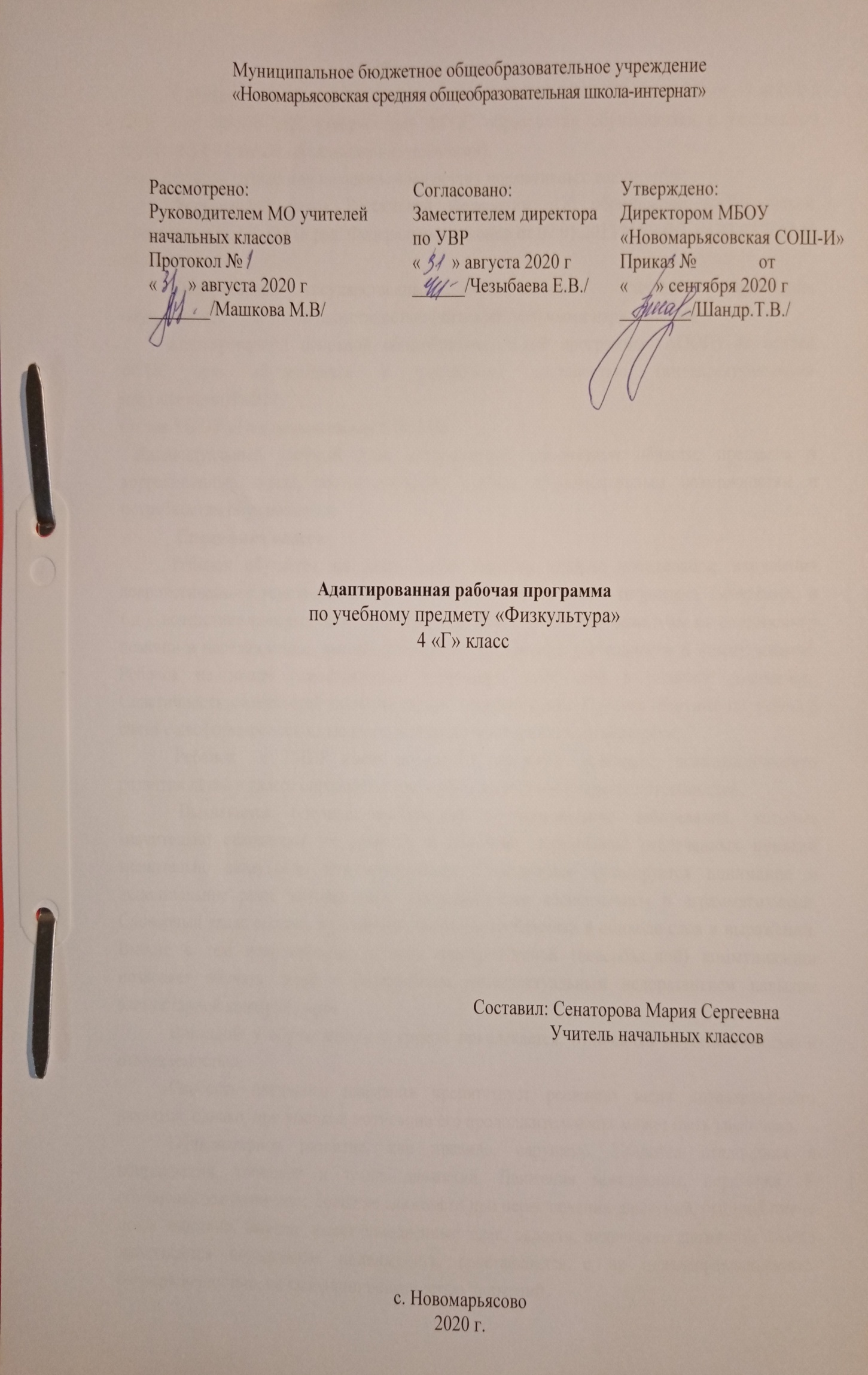 Рабочая программа разработана на основе: Приказа Минобрнауки РФ от 19 декабря 2014 года №1599 «Об утверждении ФГОС образования обучающихся с умственной отсталостью (интеллектуальными нарушениями)  Учебный план разработан на основе следующих нормативных документов:-Федеральный закон Российской Федерации «Об образовании в Российской Федерации» N 273-Ф3 (в ред. Федеральных законов от 07.05.2013 N 99-ФЗ, от 23.07.2013 N 203-Ф3),-Федеральный государственный образовательный стандарт образования обучающихся с умственной отсталостью (интеллектуальными нарушениями);-адаптированной основной общеобразовательной программы (АООП) на основе ФГОС для обучающихся с умственной отсталостью (интеллектуальными нарушениями)ТМНР;-Устав МБОУ «Новомарьясовская СОШ-И».	Индивидуальный учебный план устанавливает предметные области, предметы и коррекционные курсы, соответствующие особым образовательным возможностям и потребностям обучающегося.  Специфика класса: 	Ребенок обучается на дому, имеет тяжёлые опорно-двигательные нарушения неврологического генеза (сложные формы ДЦП, спастический тетрапарез, гиперкинез и т.д.), вследствие которых они полностью или почти полностью зависимы от посторонней помощи в передвижении, самообслуживании, предметной деятельности и коммуникации. Ребенок не может самостоятельно удерживать своё тело в сидячем положении. Спастичность конечностей часто осложнена гиперкинезами. Процесс общения затруднен в связи с несформированностью языковых средств и парезами органов речи. 	 Ребенок  с ТМНР имеет конкретное негибкое мышление, психофизического развития детей в классе определяют специфику их образовательных потребностей.  	  Выявляются текущие психические и соматические заболевания, которые значительно осложняют их развитие и обучение, образование отвлеченных понятий значительно затруднено или невозможно. Ограниченно формируется понимание и использование речи, которая часто сопровождается косноязычием и аграмматизмами. Словарный запас состоит из наиболее часто употребляемых в обиходе слов и выражений. Вместе с тем использование средств альтернативной (невербальной) коммуникации позволяет обучать детей с выраженным интеллектуальным недоразвитием навыкам элементарной коммуникации. 	Внимание у обучающихся с трудом привлекается, отличается неустойчивостью и отвлекаемостью. 	Слабость активного внимания препятствует решению задач познавательного развития, однако, при высокой мотивации его продолжительность может быть увеличена. 	Общемоторное развитие, как правило, нарушено. Имеются отклонения в координации, точности и темпе движений. Движения замедленны, неуклюжи. У обучающегося возникают большие сложности при переключении движений, быстрой смене поз и действий. Виктор  имеет замедленный темп, вялость, неловкость движений, иногда наблюдается повышенная подвижность, сочетающаяся с не целенаправленностью, беспорядочностью, не скоординированностью движений. 	В связи с выраженными нарушениями и (или) искажениями процессов познавательной деятельности, прежде всего: восприятия, мышления, внимания, памяти непродуктивным оказываются подходы, требующие абстрактного мышления, задействование процессов анализа и синтеза. Вследствие чего возникают серьезные трудности в усвоении «академического» компонента различных программ дошкольного, а тем более школьного образования. Специфика эмоциональной сферы определяется ее неустойчивостью . В связи с неразвитостью волевых процессов ребенок оказывается не способен произвольно регулировать свое эмоциональное состояние в процессе деятельности, что не редко вызывает проблемы поведения. Кроме всего перечисленного, трудности в обучении вызываются недоразвитием мотивационно-потребностной сферы обучающегося с  ТМНР. Интерес к какой-либо деятельности, если возникает, то, как правило, носит кратковременный, неустойчивый характер. 	Нарушение мышления и речи, равно как и всех сторон психики детей с нарушениями интеллекта, обуславливают специфику обучения их русскому языку. Эта специфика отражается не только в системе обучения данному предмету, но и в содержании материала, в структуре его размещения.Целью занятий по физической культуре является повышение двигательной активности детей и обучение использованию полученных навыков в повседневной жизни. Основные задачи: формирование и совершенствование основных и прикладных двигательных навыков; укрепление и сохранение здоровья детей, профилактика болезней и возникновения вторичных заболеваний.На изучение   отводится по   1 часа в неделю, 34 часа в год.    Темы, попадающие на актированные дни и праздничные, планируется изучать за счёт объединения более лёгких тем или за счёт резервных уроков. В случае болезни учителя, курсовой переподготовки, поездках на семинары, больничного листа, уроки согласно программы, будет проводить другой учитель соответствующего профиля. В случае карантина, актированных дней возможно внесение изменений в график годового календарного учебного года по продлению учебного года, либо перенос каникулярных периодов в другое время. КАЛЕНДАРНО-ТЕМАТИЧЕСКОЕ ПЛАНИРОВАНИЕ«ФИЗКУЛЬТУРА»№ урокаРазделы, темы программыДатаДата факт1Правильное дыхание  с имитацией:«Паровоз» - чу, чу, чу – выдох.   «Самолет» – у, у, у – выдох.«Жук» – ж – ж – ж – выдох.07.092Правильное дыхание  с имитацией: из положения сидя: «Гуси», «Дровосеки»,   «Косари».14.093Глубокий вдох через нос и выдох через рот«Сдуваем шарик»,   «Насос»21.094Вращение головой – «колобок». Поочередное и одновременное сгибание пальцев в кулак и разгибание с изменением темпа. Противопоставление первого пальца остальным на одной руке, затем на другой 28.095Выделение пальцев. Круговые движения кистью. Положение рук: вперед, вверх, в стороны, на пояс, перед грудью, за голову, к плечам – движение рук из данных положений05.106Помахивание руками, отведенными в стороны, «Птицы летят, машут крыльями».Наклоны вперед с поворотами. Наклоны в стороны – «Насос»12.107Выполнение движений по командам с показом направления учителем: «Сесть!», «Повернулись!» «Вправо, влево»19.108Принять правильную осанку  сидя по инструкции и при контроле учителя.  02.119Упражнения  с сохранением правильной осанки,  руки за спину, вверх, в стороны.09.1110Прохлопывание простого ритмического рисунка16.1111Выполнение упражнения в медленном темпе23.1112Прохлопывание   заданного ритмического рисунка30.1113Прохлопывание ритмического рисунка знакомой попевкой07.1214Прохлопывание  заданного ритмического рисунка14.1215Передача ритмического рисунка на барабане21.1216Выполнение имитационных упражнений. Повадки животных11.0117Упражнения руками  по кругу. 18.0118Упражнения с различным положением рук: на поясе, за голову25.0119Упражнения сидя,  с мячом 01.0220Чередование упражнений рук и головы08.0221Элементарные движения руками,  туловищем с удерживанием мяча в руках. Передача мяча из руки в руку 15.0222Помахивание флажками над головой и в ходьбе. Наклоны туловища вперед с опусканием флажков на пол22.0223Броски и ловля мяча от учителя к ученику. Передача большого мяча 01.0324 «Сделай фигуру» («Вот так поза»).  15.0325 «Поймай комара». У учителя палочка с веревочкой, на конце которой картонный комар. Учитель двигает палочкой.  29.0326Упражнения с гимнастической палкой05.0427Упражнения с гимнастической палкой12.0428 Упражнения с  малым мячом19.0429Упражнение с большим мячом26.0430Передача мяча двумя руками03.0531Бросание мяча двумя руками10.0532Бросание мяча двумя руками17.0533Бросание мяча двумя руками24.0434Повторение пройденного31.05